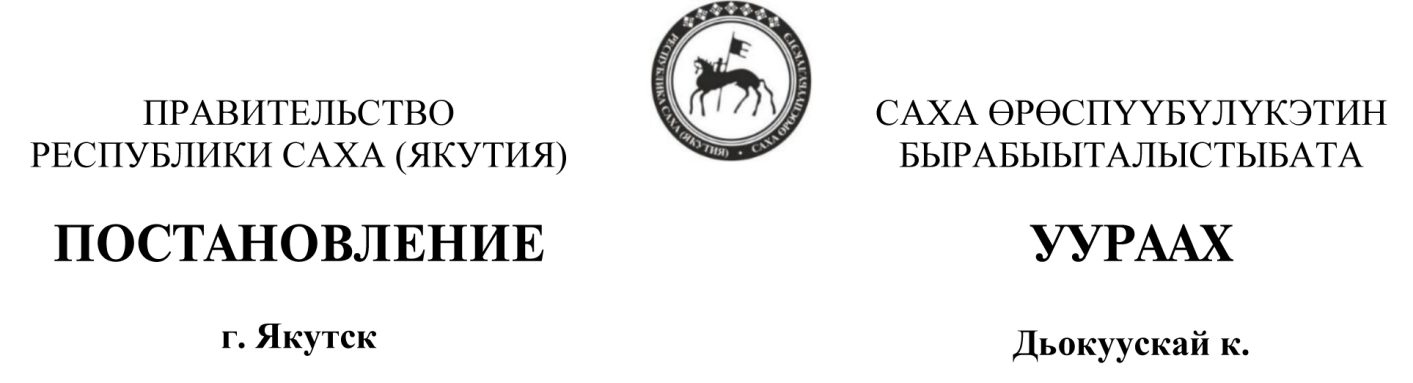 от           №______Об утверждении Порядка предоставления субсидии на возмещение затрат ГУП «Жилищно-коммунальное хозяйство Республики Саха (Якутия)», связанных с исполнением обязательств по обслуживанию долгосрочных заемных (кредитных) средств, привлеченных на финансирование строительства объекта «Полигон размещения твердых коммунальных отходов в городе Якутске Республике Саха (Якутия)»В соответствии с подпунктом 2 пункта 2, пунктом 3 статьи 78, 78.5 Бюджетного кодекса Российской Федерации, постановлением Правительства Российской Федерации от 25.10.2023 № 1782 «Об утверждении общих требований к нормативным правовым актам, муниципальным правовым актам, регулирующим предоставление из бюджетов субъектов Российской Федерации, местных бюджетов субсидий, в том числе грантов в форме субсидий, юридическим лицам, индивидуальным предпринимателям, а также физическим лицам - производителям товаров, работ, услуг и проведение отборов получателей указанных субсидий, в том числе грантов в форме субсидий», постановлением Правительства Республики Саха (Якутия) от 18 июля 2022 г. № 443 «О государственной программе Республики Саха (Якутия) «Обеспечение качественными жилищно-коммунальными услугами и развитие энергетики Республики Саха (Якутия)» постановляет: Утвердить Порядок предоставления из государственного бюджета Республики Саха (Якутия) субсидии на возмещение затрат ГУП «Жилищно-коммунальное хозяйство Республики Саха (Якутия)», связанных с исполнением обязательств по обслуживанию долгосрочных заемных (кредитных) средств, привлеченных на финансирование строительства объекта «Полигон размещения твердых коммунальных отходов в городе Якутске Республике Саха (Якутия)», согласно приложению к настоящему постановлению.Контроль исполнения настоящего постановления возложить на Первого заместителя Председателя Правительства Республики Саха (Якутия) Садовникова Д.Д.Настоящее постановление вступает в силу с момента официального опубликования и действует до 01.01.2025.Опубликовать настоящее постановление в официальных средствах массовой информации. Председатель ПравительстваРеспублики Саха (Якутия)                                                                   К. БЫЧКОВУТВЕРЖДЕНОпостановлением Правительства Республики Саха (Якутия)                                                                                      от  ______ 2024 г. №_____Порядок предоставления субсидии на возмещение затрат ГУП «Жилищно-коммунальное хозяйство Республики Саха (Якутия)», связанных с исполнением обязательств по обслуживанию долгосрочных заемных (кредитных) средств, привлеченных на финансирование строительства объекта «Полигон размещения твердых коммунальных отходов в городе Якутске Республике Саха (Якутия)»I. Общие положения1.1. Настоящий Порядок разработан в соответствии с подпунктом 2 пункта 2, пунктом 3 статьи 78, 78.5 Бюджетного кодекса Российской Федерации, постановлением Правительства Российской Федерации от 25.10.2023 № 1782 «Об утверждении общих требований к нормативным правовым актам, муниципальным правовым актам, регулирующим предоставление из бюджетов субъектов Российской Федерации, местных бюджетов субсидий, в том числе грантов в форме субсидий, юридическим лицам, индивидуальным предпринимателям, а также физическим лицам - производителям товаров, работ, услуг и проведение отборов получателей указанных субсидий, в том числе грантов в форме субсидий», распоряжением Правительства Республики Саха (Якутия) от 25.08.2020 № 735-р «О программе строительства объекта «Полигон размещения твердых коммунальных отходов в г. Якутске Республики Саха (Якутия)».1.2. Субсидия предоставляется в целях реализации мероприятия № 2 Субсидия на финансовое обеспечение (возмещение) затрат, связанных со строительством объекта «Полигон размещения твёрдых коммунальных отходов в городе Якутске» регионального проекта «Комплексная система обращения с твердыми коммунальными отходами» государственной программы Республики Саха (Якутия) «Обеспечение качественными жилищно-коммунальными услугами и развитие энергетики Республики Саха (Якутия)» и обеспечения достижения результатов федерального проекта «Комплексная система обращения с твердыми коммунальными отходами», входящего в состав национального проекта «Экология».1.3. Главным распорядителем бюджетных средств государственного бюджета Республики Саха (Якутия), до которого в соответствии с бюджетным законодательством Российской Федерации как получателю бюджетных средств доведены в установленном порядке лимиты бюджетных обязательств на предоставление субсидии на соответствующий финансовый год, является Министерство жилищно-коммунального хозяйства и энергетики Республики Саха (Якутия) (далее - Министерство).1.4. Получателем субсидии является Государственное унитарное предприятие «Жилищно-коммунальное хозяйство Республики Саха (Якутия)  (далее - Получатель).1.5. Способом предоставления субсидии является возмещение затрат.1.6. Информация о субсидии размещается на едином портале бюджетной системы Российской Федерации в информационно-телекоммуникационной сети «Интернет» не позднее 15-го рабочего дня, следующего за днем принятия Закона Республики Саха (Якутия) от 5 декабря 2023 г. 2678-З № 31-VII «О государственном бюджете Республики Саха (Якутия) на 2024 год и плановый период 2025 и 2026 годов» в порядке, установленном Министерством финансов Российской Федерации.II. Условия и порядок предоставления субсидии2.1. Субсидия предоставляется в пределах лимитов бюджетных обязательств на предоставление субсидии на соответствующий финансовый год (соответствующий финансовый год и плановый период), доведенных в установленном порядке до Министерства.Размер субсидии определяется по следующей формуле:где, S - размер субсидии;Зк - фактические затраты, связанные с исполнением обязательств по обслуживанию долгосрочных заемных (кредитных) средств, привлеченных на финансирование строительства объекта «Полигон размещения твердых коммунальных отходов в городе Якутске Республике Саха (Якутия)»;n - количество затрат 2.2. Субсидия предоставляется на возмещение затрат ГУП «Жилищно-коммунальное хозяйство Республики Саха (Якутия)», связанных с исполнением обязательств по обслуживанию долгосрочных заемных (кредитных) средств, привлеченных на финансирование строительства объекта «Полигон размещения твердых коммунальных отходов в городе Якутске Республике Саха (Якутия)».Подраздел 1. Требования к получателю субсидии2.3. Требования, которым должен соответствовать Получатель на первое число месяца подачи Получателем заявления в Министерство на предоставление субсидии:а) Получатель не должен являться иностранным юридическим лицом, в том числе местом регистрации которого является государство или территория, включенные в утверждаемый Министерством финансов Российской Федерации перечень государств и территорий, используемых для промежуточного (офшорного) владения активами в Российской Федерации (далее - офшорные компании), а также российским юридическим лицом, в уставном (складочном) капитале которого доля прямого или косвенного (через третьих лиц) участия офшорных компаний в совокупности превышает 25 процентов (если иное не предусмотрено законодательством Российской Федерации); при расчете доли участия офшорных компаний в капитале российских юридических лиц не учитывается прямое и (или) косвенное участие офшорных компаний в капитале публичных акционерных обществ (в том числе со статусом международной компании), акции которых обращаются на организованных торгах в Российской Федерации, а также косвенное участие таких офшорных компаний в капитале других российских юридических лиц, реализованное через участие в капитале указанных публичных акционерных обществ;б) Получатель не должен находиться в перечне организаций и физических лиц, в отношении которых имеются сведения о причастности к экстремистской деятельности или терроризму;в) Получатель не должен находиться в составляемых в рамках реализации полномочий, предусмотренных главой VII Устава ООН, Советом Безопасности ООН или органами, специально созданными решениями Совета Безопасности ООН, перечнях организаций и физических лиц, связанных с террористическими организациями и террористами или с распространением оружия массового уничтожения;г) Получатель не должен получать средства из государственного бюджета Республики Саха (Якутия) на основании иных нормативных правовых актов Российской Федерации (нормативных правовых актов Республики Саха (Якутия), муниципальных правовых актов) на цели, указанные в пункте 1.2. настоящего Порядка.д) Получатель не является иностранным агентом в соответствии с Федеральным законом от 14 июля 2022 № 255-ФЗ «О контроле за деятельностью лиц, находящихся под иностранным влиянием».е) Получатель, являющийся юридическим лицом, не находится в процессе реорганизации (за исключением реорганизации в форме присоединения к юридическому лицу, являющемуся получателем, другого юридического лица), ликвидации, в отношении его не введена процедура банкротства, деятельность получателя не приостановлена в порядке, предусмотренном законодательством Российской Федерации.2.3.1 В целях проверки соответствия Получателя требованиям, указанным в подпункте «е» пункта 2.3. настоящего Порядка, Министерство в течение 5 рабочих дней со дня регистрации документов, предоставленных в соответствии с пунктом 2.5 настоящего Порядка, запрашивает с использованием системы межведомственного информационного взаимодействия и других официальных источников выписку из территориального органа Федеральной налоговой службы в отношении Получателя, из Единого государственного реестра юридических лиц.Подраздел 2. Перечень документов и срок их представления2.4. Для получения субсидии Получатель подает в Министерство заявление о предоставлении субсидии по форме согласно приложению № 1 к настоящему Порядку.2.5. К заявлению прилагаются:а) справка подтверждающая, что Получатель не является иностранным юридическим лицом, в том числе местом регистрации которого является государство или территория, включенные в утверждаемый Министерством финансов Российской Федерации перечень государств и территорий, используемых для промежуточного (офшорного) владения активами в Российской Федерации (далее - офшорные компании), а также российским юридическим лицом, в уставном (складочном) капитале которого доля прямого или косвенного (через третьих лиц) участия офшорных компаний в совокупности превышает 25 процентов (если иное не предусмотрено законодательством Российской Федерации); при расчете доли участия офшорных компаний в капитале российских юридических лиц не учитывается прямое и (или) косвенное участие офшорных компаний в капитале публичных акционерных обществ (в том числе со статусом международной компании), акции которых обращаются на организованных торгах в Российской Федерации, а также косвенное участие таких офшорных компаний в капитале других российских юридических лиц, реализованное через участие в капитале указанных публичных акционерных обществ;б) справка о том, что Получатель не находится в перечне организаций и физических лиц, в отношении которых имеются сведения о причастности к экстремистской деятельности или терроризму;в) справка о том, что Получатель не находится в составляемых в рамках реализации полномочий, предусмотренных главой VII Устава ООН, Советом Безопасности ООН или органами, специально созданными решениями Совета Безопасности ООН, перечнях организаций и физических лиц, связанных с террористическими организациями и террористами или с распространением оружия массового уничтожения;г) справка за подписью руководителя организации о том, что Получатель не получает средства из государственного бюджета Республики Саха (Якутия) на основании иных нормативных, правовых актов на цели, указанные в пункте 1.2 настоящего Порядка, на первое число месяца подачи заявления, согласно приложению № 2 к настоящему Порядку;д) справка о том, что Получатель не является иностранным агентом в соответствии с Федеральным законом от 14 июля 2022 № 255-ФЗ «О контроле за деятельностью лиц, находящихся под иностранным влиянием»;е) копии кредитных договоров (договор займа), с графиком погашения кредита (займа) и уплаты процентов, заверенные подписью руководителя и печатью получателя, с приложением выписки по ссудному счету, подтверждающей получение кредита (займа); ж) копии документов, подтверждающих перечисление средств, связанных с возвратом и/или обслуживанием долгосрочных заемных (кредитных) средств, привлеченных на финансирование строительства объекта «Полигон размещения твердых коммунальных отходов в городе Якутске Республике Саха (Якутия)»2.6. Срок предоставления Получателем перечня документов для подтверждения соответствия требованиям, указанных в пункте 2.5. настоящего Порядка не позднее 1 календарного дня со дня подачи Получателем заявления на предоставление субсидии. 2.7. Министерство в течение 3 (трех) рабочих дней со дня получения заявления и документов, указанных в пункте 2.5. настоящего Порядка, проверяет их и принимает решение о предоставлении (отказе) субсидии.2.8. Решение о предоставлении субсидии оформляется приказом Министерства.Подраздел 3. Основания для отказа в предоставлении субсидии2.9. Основаниями для отказа Получателю в предоставлении субсидии являются:а) несоответствие представленных Получателем документов требованиям, установленным в пункте 2.5 настоящего Порядка;б) непредставление (представление не в полном объеме) указанных документов в пункте 2.5 настоящего Порядка;б) установление факта недостоверности сведений, содержащихся в представленных документах.При непредставлении Получателем каких-либо документов Министерство в день получения запрашивает их у Получателя, который в течение 3 (трех) календарных дней с момента получения запроса должен предоставить их в Министерство.2.10. В случае отказа в предоставлении субсидии Министерство в течение 3 (трех) рабочих дней со дня принятия решения об отказе направляет Получателю письменное уведомление об отказе в предоставлении субсидии.Подраздел 4. Условия и порядок заключения соглашения2.11. Министерство в течение 2 (двух) рабочих дней со дня принятия решения о предоставлении субсидии подписывает с Получателем соглашение о предоставлении субсидии из государственного бюджета Республики Саха (Якутия) в соответствии с типовой формой, установленной Министерством финансов Республики Саха (Якутия).2.12. В соглашение должно быть включены следующие требования:а) в случае уменьшения Министерству ранее доведенных лимитов бюджетных обязательств, указанных в пункте 2.1. настоящего Порядка, приводящего к невозможности предоставления субсидии в размере, определенном в соглашении, Министерство и Получатель субсидии заключают дополнительное соглашение к соглашению на новых условиях, при недостижении согласия по новым условиям заключают дополнительное соглашение о расторжении соглашения в порядке и на условиях, установленных в типовой форме дополнительного соглашения, утвержденной приказом Министерства финансов Республики Саха (Якутия).б) при реорганизации Получателя, являющегося юридическим лицом, в форме слияния, присоединения или преобразования в соглашение вносятся изменения путем заключения дополнительного соглашения к соглашению в части перемены лица в обязательстве с указанием в соглашении юридического лица, являющегося правопреемником;в) при реорганизации Получателя, являющегося юридическим лицом, в форме разделения, выделения, а также при ликвидации Получателя, являющегося юридическим лицом, соглашение расторгается с формированием уведомления о расторжении соглашения в одностороннем порядке и акта об исполнении обязательств по соглашению с отражением информации о неисполненных получателем субсидии обязательствах, источником финансового обеспечения которых является субсидия, и возврате неиспользованного остатка субсидии в соответствующий бюджет бюджетной системы Российской Федерации;Подраздел 5. Результат предоставления субсидии2.13. Результат предоставления субсидии, под которым понимается результат деятельности (действий) Получателя (деятельности (действий) иного лица - в случае последующего предоставления Получателем средств, источником финансового обеспечения которых является субсидия, иным лицам) должен быть конкретным, измеримым, соответствовать целям предоставления субсидии, а также типам результатов предоставления субсидии, определенным в соответствии с установленным Министерством финансов Российской Федерации порядком проведения мониторинга достижения результатов предоставления субсидии, а также при необходимости характеристика (характеристики) результата предоставления субсидии.Результатом предоставления субсидии является возмещение затрат связанных с исполнением обязательств по обслуживанию долгосрочных заемных (кредитных) средств, привлеченных на финансирование строительства объекта «Полигон размещения твердых коммунальных отходов в городе Якутске Республике Саха (Якутия)». Также результатом предоставления субсидии является реализация регионального проекта «Комплексная система обращения с твердыми коммунальными отходами» государственной программы Республики Саха (Якутия) «Обеспечение качественными жилищно-коммунальными услугами и развитие энергетики Республики Саха (Якутия)», а также достижение установленных показателей по региональному проекту «Доля направленных на захоронение твердых коммунальных отходов, в том числе прошедших обработку (сортировку), в общей массе образованных твердых коммунальных отходов».Подраздел 6. Сроки перечисления субсидии2.14. Министерство перечисляет денежные средства не позднее 10-го рабочего дня, следующего за днем принятия решения о предоставлении субсидии на расчетные или корреспондентские счета, открытые Получателем в учреждениях Центрального банка Российской Федерации или кредитных организациях, которые устанавливаются Соглашением.Подраздел 7. Дополнительные условия2.15. Перечнем мероприятий, в целях возмещения которых предоставляется субсидия, являются затраты, связанные с исполнением обязательств по обслуживанию долгосрочных заемных (кредитных) средств, привлеченных на финансирование строительства объекта «Полигон размещения твердых коммунальных отходов в городе Якутске».2.16. Субсидия может быть направлена на:а) погашение основного долга и процентов по заемным средствам;б) закуп, хранение и перевозку топливно-энергетических ресурсов и продукции производственно-технического назначения;в) покупку электрической энергии;г) заработную плату и связанные с ней обязательные платежи.2.17. Порядок и сроки возврата субсидии в государственный бюджет Республики Саха (Якутия) в случае нарушения условий предоставления субсидии определены в разделе III Порядка.III. Требования о представлении отчетности, осуществления контроля (мониторинга) за соблюдением условий и порядка предоставления субсидий и ответственности за их нарушение3.1. Получатель субсидии ежеквартально, не позднее 5 (пяти) рабочих дней месяца, следующего за отчетным кварталом, предоставляет в Министерство отчет о достижении значений результатов предоставления субсидии по формам, определенным типовой формой соглашения, установленной Министерством финансов Республики Саха (Якутия).3.2. Министерство в течение 10 (десяти) рабочих дней с момента предоставления получателем отчетов, указанных в пункте 3.1. настоящего Порядка, производит оценку эффективности использования субсидии.3.3. Министерство вправе устанавливать в соглашении о предоставлении субсидии сроки и формы представления Получателем дополнительной отчетности.3.4. Министерство проводит проверку соблюдения Получателем порядка и условий предоставления субсидий, в том числе в части достижения результатов предоставления субсидии, а также о проверке органами государственного финансового контроля в соответствии со статьями 268.1 и 269.2 Бюджетного кодекса Российской Федерации.3.5. Министерство проводит мониторинг достижения результатов предоставления субсидии исходя из достижения значений результатов предоставления субсидии, определенных соглашением, и событий, отражающих факт завершения соответствующего мероприятия по получению результата предоставления субсидии (контрольная точка), в порядке и по формам, которые установлены Министерством финансов Российской Федерации.3.6. При установлении Министерством или в случае получения от органа государственного финансового контроля информации о факте (-ах) нарушения Получателем порядка и условий предоставления субсидии, предусмотренных настоящим Порядком, в том числе указания в представленных документах недостоверных сведений или при недостижении плановых значений результата предоставления субсидии, субсидия и средства, полученные на основании соглашений, заключенных с Получателем, подлежат возврату в государственный бюджет Республики Саха (Якутия). Министерство направляет Получателю требование о добровольном возврате субсидии и средств, полученных на основании соглашений, заключенных с получателями субсидии, с указанием суммы возврата. Получатель в течение 30 (тридцати) календарных дней со дня получения требования обязан вернуть средства субсидии в государственный бюджет Республики Саха (Якутия).3.7. В случае образования у Получателя неиспользованного в отчетном финансовом году остатка субсидии и отсутствия решения Министерства о наличии потребности в указанных средствах, принятого по согласованию с Министерством финансов Республики Саха (Якутия), субсидия подлежит возврату в государственный бюджет Республики Саха (Якутия) в соответствии с бюджетным законодательством Российской Федерации.3.8. При невозврате Получателем средств субсидии в государственный бюджет Республики Саха (Якутия), Министерство принимает меры по их взысканию в судебном порядке.Приложение № 1к Порядку предоставления субсидии на возмещение затрат ГУП «Жилищно-коммунальное хозяйство Республики Саха (Якутия)», связанных с исполнением обязательств по обслуживанию долгосрочных заемных (кредитных) средств, привлеченных на финансирование строительства объекта «Полигон размещения твердых коммунальных отходов в городе Якутске Республике Саха (Якутия)»ЗАЯВЛЕНИЕо предоставлении Субсидии______________________________________________________________(наименование Получателя, ИНН, КПП, адрес)в соответствии с Порядком предоставления субсидии на возмещение затрат ГУП «Жилищно-коммунальное хозяйство Республики Саха (Якутия)», связанных с исполнением обязательств по обслуживанию долгосрочных заемных (кредитных) средств, привлеченных на финансирование строительства объекта «Полигон размещения твердых коммунальных отходов в городе Якутске Республике Саха (Якутия)», утвержденным постановлением Правительства Республики Саха (Якутия) от «____» _____________ 20__ № ________ (далее - Порядок), просит предоставить субсидию в размере _______________________________________________рублей,                    сумма цифрами (сумма прописью) в целях ________________________________________________________________                                         (целевое назначение субсидии)Опись документов, предусмотренных пунктом 2.5. Порядка, прилагается.Приложение: на _____ л. в ед. экз.Получатель________________(подпись)	_______________________(расшифровка подписи)	_______________________(должность)М.П.«____» ______________ 20____ г.